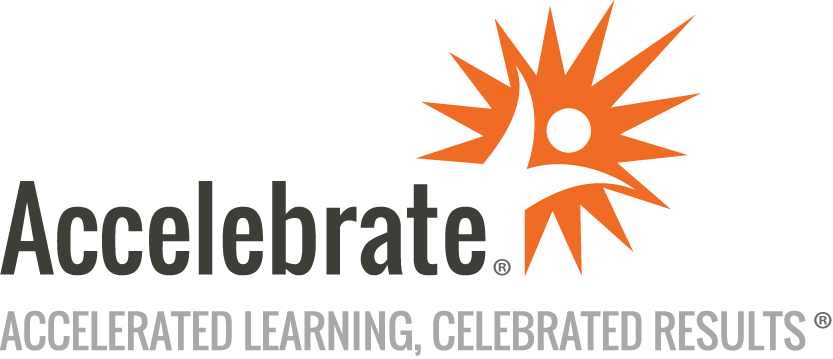 UiPath Project LifecycleCourse Number: RPA-118
Duration: 5 daysOverviewThis UiPath Project Lifecycle training course teaches attendees how to qualify, capture, design, configure, test, and deploy enterprise-scale RPA solutions.Note: We recommend a maximum of 10 students, but can accommodate up to 12 students per class.PrerequisitesStudents should have taken Accelebrate's UiPath Foundation training or have equivalent experience and knowledge of RPA.MaterialsAll RPA training students receive comprehensive courseware.Software Needed on Each Student PCFor virtual classroom sessions:Prior to the course, Accelebrate will provide a virtual learning platform (Zoom).An email with detailed instructions will be sent in advance.Access to an internet connection is essential.A headset with a microphone is recommended for the session.ObjectivesSuccessfully complete activities and deliverables across each distinct phaseMaster candidate qualification, capture, and definition, as well as effort estimationDesign and configure robust, reliable, and scalable RPA solutions aligned with industry best practicesRun testing, ensuring solutions are technically soundOutlineIntroduction to RPA What is RPA?Where is RPABenefits of RPAChallenges of RPAProject Overview The lifecycle of an RPA ProjectWhat does each phase entail?Expected deliverablesProcess Capture & Definition What makes a good process candidate?Working with SMEsAs-Is Process MapsHow and why do we create As-Is Process Maps?Performing initial estimationsProcess Design To-Be Process MapsHow and why do we create To-Be Process Maps?Performing refined estimationsProcess Configuration Structuring UiPath ProcessesLayersComponentsBuilding ComponentsLibrary Projects?Best practices for designing and building ComponentsProcess ProjectsLibrary Projects and Process ProjectsThe ReFrameworkBest practices for designing and building Process ProjectsProcess Testing and Deployment What is RPA testing?Devising test casesDeploying RPA solutionsSystems Integration Testing (SIT)User Acceptance Testing (UAT)UiPath Project-Lifecycle Certification InformationConclusion